Дальневосточный федеральный университет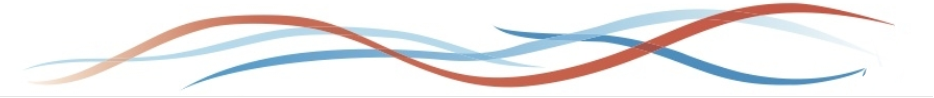 объявляет набор на программу  «ФИЗИЧЕСКАЯ РЕАБИЛИТАЦИЯ»программа реализуется в форме профессиональной переподготовкиБУДЕМ ИЗУЧАТЬОБРАЩАТЬСЯ Руководители программы Шакирова Ольга Викторовна тел +7 902 483 8613(по вопросам зачисления)тел.: 8 (423) 265 24 24 доб 2399 или +7 914 790-40-64 эл. почта ДВФУ: odpo.gum@dvfu.ruЗанятия будут проходить на кампусе ДВФУ по адресу:  корпуса F, SДЛЯ ЗАКЛЮЧЕНИЯ ДОГОВОРА СО СЛУШАТЕЛЕМ  необходимо заполнить, подписать, выслать сканированную копию на электронный адрес odpo.gum@dvfu.ru :Заявление (см ниже)Согласие на ОПД  (см ниже)З А Я В Л Е Н И Е от слушателяспособ заполнения – печатный (не рукописный)Согласие контрагента на обработку персональных данных Я,______________________________________________________________________,(фамилия, имя, отчество)документ, удостоверяющий личность _____________ серия _________ № ______________	(вид основного документа, удостоверяющего личность)выдан _______________________________________________________________________(кем и когда выдан, код подразделения)проживающий(ая) по адресу ____________________________________________________в соответствии со статьей 9 Федерального закона от 27.07.2006 № 152-ФЗ 
«О персональных данных» свободно, своей волей и в своем интересе даю согласие федеральному государственному автономному образовательном учреждению высшего образования «Дальневосточный федеральный университет» (ДВФУ), зарегистрированному по адресу: г. Владивосток, о. Русский, п. Аякс, 10, на обработку моих персональных данных, а именно: фамилия, имя, отчество; адрес, дата и место рождения; номер основного документа, удостоверяющего личность, сведения о дате выдачи указанного документа и выдавшем его органе; страховое свидетельство государственного пенсионного страхования (СНИЛС); свидетельство о присвоении идентификационного номера налогоплательщика (ИНН); биометрические данные (фото-, видеоизображение, аудиозапись), номер договора, для заключения и исполнения которого осуществляется обработка персональных данных; номер расчётного счёта; номер банковской карты.в целях: заключения и исполнения договора на получение образовательной услугиДаю согласие ДВФУ производить с моими персональными данными действия (операции), определенные статьей 3 Федерального закона от 27.07.2006 № 152-ФЗ 
«О персональных данных», а именно: сбор, запись, систематизацию, накопление, хранение, уточнение (обновление, изменение), извлечение, использование, обезличивание, блокирование, удаление, уничтожение, проверку сведений в целях противодействия коррупции, в том числе путем запроса третьим лицам. Данный перечень действий (операций) с моими персональными данными является исчерпывающим и не подлежит изменению без моего письменного согласия. Передача моих персональных данных третьим лицам возможна только на основании действующего федерального закона либо при наличии моего особого письменного согласия.Обязуюсь своевременно в срок, не превышающий 5 (пяти) рабочих дней, сообщать ДВФУ об изменении своих персональных данных.Обработка моих персональных данных может осуществляться как 
с использованием средств автоматизации, так и без их использования (на бумажных носителях).Настоящее согласие мною дается на срок, необходимый для достижения целей обработки персональных данных, а также на срок, в течение которого мои персональные данные подлежат хранению в соответствии с законодательством Российской Федерации.Отзыв настоящего согласия может быть осуществлен мной только в письменной форме либо в форме электронного документа заверенного усиленной квалифицированной электронной подписью. Всю ответственность за неблагоприятные последствия отзыва согласия беру на себя.Подтверждаю, что ознакомлен(а) с положениями Федерального закона 
от 27.07.2006 № 152-ФЗ «О персональных данных», в том числе с порядком отзыва согласия на обработку персональных; права и обязанности в области защиты персональных данных мне разъяснены.Подтверждаю, что проинформирован(а) о том, что в случае отзыва мною согласия на обработку персональных данных, ДВФУ вправе продолжить обработку моих персональных данных без моего согласия на основании части 2 статьи 9 Федерального закона от 27.07.2006 № 152-ФЗ «О персональных данных», а именно при наличии оснований, указанных в пунктах 2-11 части 1 статьи 6, части 2 статьи 10 и части 2 статьи 11 данного Федерального закона.________________________ ________________ 	«____» __________  202__ г.ФИО  полностью                                                            подписьС ВАМИ СВЯЖЕТСЯ СОТРУДНИК ОТДЕЛА ДПООбъем256 часов256 часовНачалоПо мере формирования группы По мере формирования группы Срок обучения4-6 месяцев 4-6 месяцев Стоимостьна сайте  ОДПО ШИГН ДВФУна сайте  ОДПО ШИГН ДВФУВыдается диплом ДВФУ о профессиональной переподготовке по направлению Адаптивная Физическая КультураВыдается диплом ДВФУ о профессиональной переподготовке по направлению Адаптивная Физическая КультураВыдается диплом ДВФУ о профессиональной переподготовке по направлению Адаптивная Физическая КультураПрисваивается квалификация согласно профстандарту «Инструктор по адаптивной физической культуре»Присваивается квалификация согласно профстандарту «Инструктор по адаптивной физической культуре»Присваивается квалификация согласно профстандарту «Инструктор по адаптивной физической культуре»В результате освоения программы слушатель может осуществлять деятельность по оценке физического развития, профилактике и выявлению двигательных нарушений и мобильности организма человека и последовавших за ними ограничений жизнедеятельности, в процессе развития, вследствие заболеваний и (или) состояний; развитие, сохранение и восстановление двигательных и иных функций пациентов с указанными ограничениями и нарушениями средствами реабилитационной (восстановительной) деятельности с помощью средств физической культуры.В результате освоения программы слушатель может осуществлять деятельность по оценке физического развития, профилактике и выявлению двигательных нарушений и мобильности организма человека и последовавших за ними ограничений жизнедеятельности, в процессе развития, вследствие заболеваний и (или) состояний; развитие, сохранение и восстановление двигательных и иных функций пациентов с указанными ограничениями и нарушениями средствами реабилитационной (восстановительной) деятельности с помощью средств физической культуры.Данная переподготовка позволит вам работать в лечебно-профилактических учреждениях, реабилитационных отделения и центрах, центрах коррекции здоровья, фитнес центрах и других оздоровительных, спортивных, специализированных учреждениях (компаниях).Адаптивная физическая культура и ее видыАнатомия и спортивная морфологияБиомеханика двигательной деятельностиФизиология человекаТеория и методология адаптивной физической культуры и ее видовКоррекционная педагогика и частные методики адаптивной физической культурыСовременные технологии физической реабилитацииТеоретико-методологические основы оздоровительной деятельности и физической реабилитацииВрачебный контроль и оценка эффективности процесса физической реабилитацииЛечебная физическая культура при травмах и заболеванияхВосстановительный эффект физиотерапии и курортологииЭрготерапияСовременные технологии лечебного массажаГидрореабилитация и лечебно-оздоровительное плаваниеИтоговая аттестация (защита итоговой аттестационной работы)ФИО слушателя (полностью)телефон слушателяЭл адрес слушателяПлательщикУказать полные банковские реквизиты организации в случае оплаты от организации, электронный адрес, ФИО директора и на каком основании ФИО исполняет обязанностиПрограммаФизическая реабилитацияДата заявленияДень.Месяц.ГодДанные о слушателе, необходимые для зачисления, обучения и отчетности об окончании обученияДанные о слушателе, необходимые для зачисления, обучения и отчетности об окончании обученияДата рожденияДень.Месяц.ГодпаспортСерия            номер                    код подразделенияпаспортКем выдан                 дата выдачи  День.Месяц.ГодпропискаСНИЛСномерДокумент об образовании (диплом) Предоставить по электронной почте сканированную копию дипломаДополнительная информацияДВФУ не реализует государственные процедуры поддержки социальных групп граждан РФ. По вопросам льгот и компенсаций нужно обращаться в соответствующие государственные учреждения, на основании договора с ДВФУСогласие на обработкусм ниже – заполните (печатным способом), подпишите